КОНСУЛЬТАЦИЯ ДЛЯ РОДИТЕЛЕЙ:«РОЛЬ СЕМЕЙНЫХ ТРАДИЦИЙ В ВОСПИТАНИИ ДОШКОЛЬНИКОВ»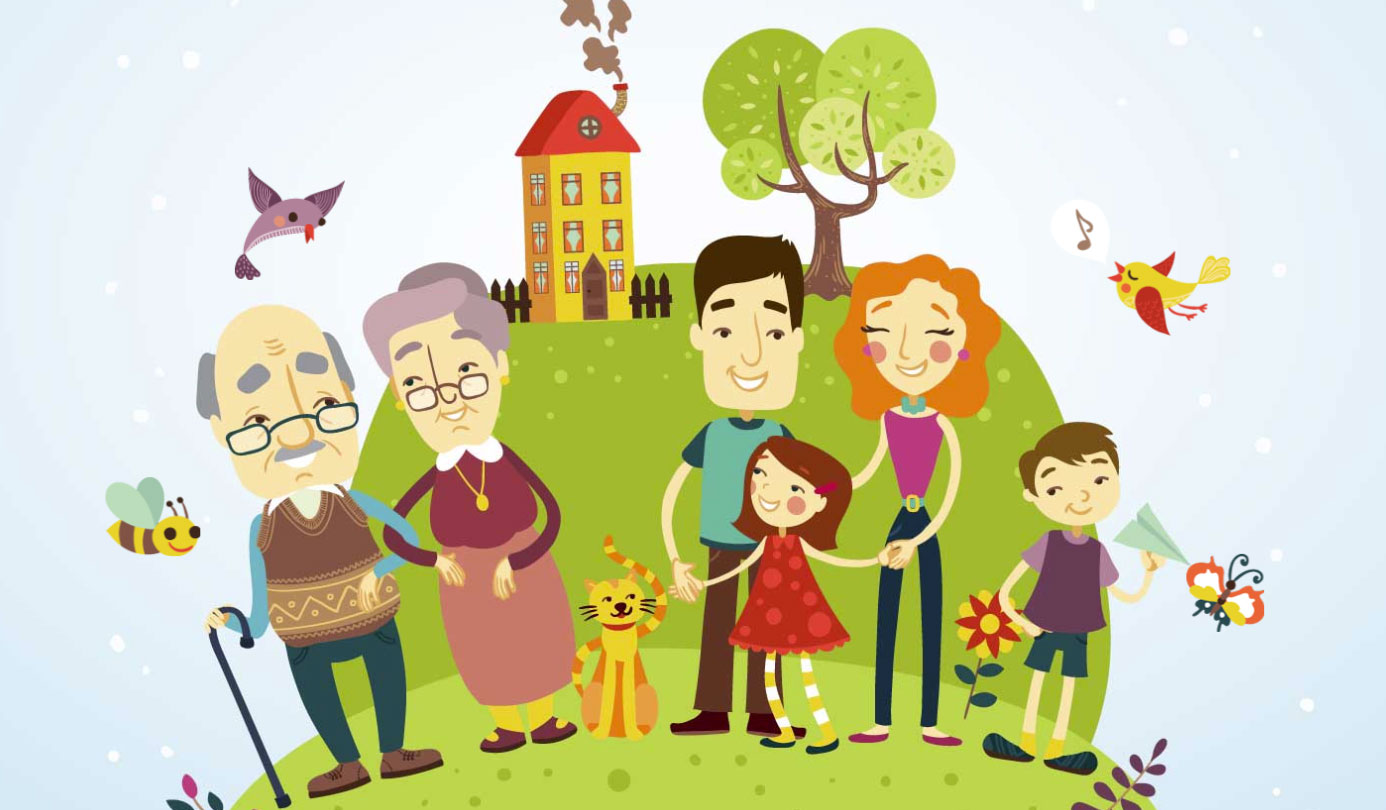 Семья и семейные традиции – это основа воспитания детей. Ведь именно в семье ребенок усваивает первый опыт взаимодействия с людьми, постигает многогранность человеческих отношений, развивается духовно, нравственно, умственно и физически. Семейные традиции и обычаи помогают нормально взаимодействовать с обществом, делают сплоченной семью, укрепляют родственные связи, улучшают взаимопонимание и уменьшают количество ссор. В семье, где существуют и соблюдаются традиции семейного воспитания, дети прислушиваются к мнению родителей, а родители проявляют внимание к проблемам детей и помогают им справляться с ними. В основу традиции всегда закладываются ценность семьи, определяющая норму поведения. Дети, воспитываемые в традициях доброго отношения, проявляют уважение, сострадание, доброжелательность не только к членам своей семьи, но и к другим людям, животным, героям из сказок.Роль семейных традиций в жизни малышей:Дают возможность оптимистично смотреть на жизнь, ведь "каждый день - праздник".Дети гордятся своей семьёй.Ребёнок ощущает стабильность, ведь традиции будут выполнены не потому, что так надо, а потому, что так хочется всем членам семьи, так принято.Детские воспоминания, которые передаются в следующее поколение.Правила, которых нужно придерживаться, если Вы решили создать новые традиции:Традиция повторяется всегда, ведь она - традицияСобытие должно быть ярким, интересным для родных, позитивнымОна может задействовать запахи, звуки, зрительные образы, что-то, влияющее на чувства и восприятие.Главное, чтобы Ваши традиции, приносили счастье и интерес всей семье, и не были ей в тягость. Насколько разнообразны ценности и нормы каждой отдельно взятой семьи, настолько и многообразна воспитательная сущность семейных традиций.